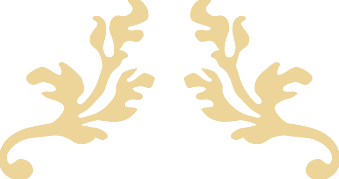 2024 興大國際處 國際志工 報名表NCHU OIA Int’l Volunteer Program Application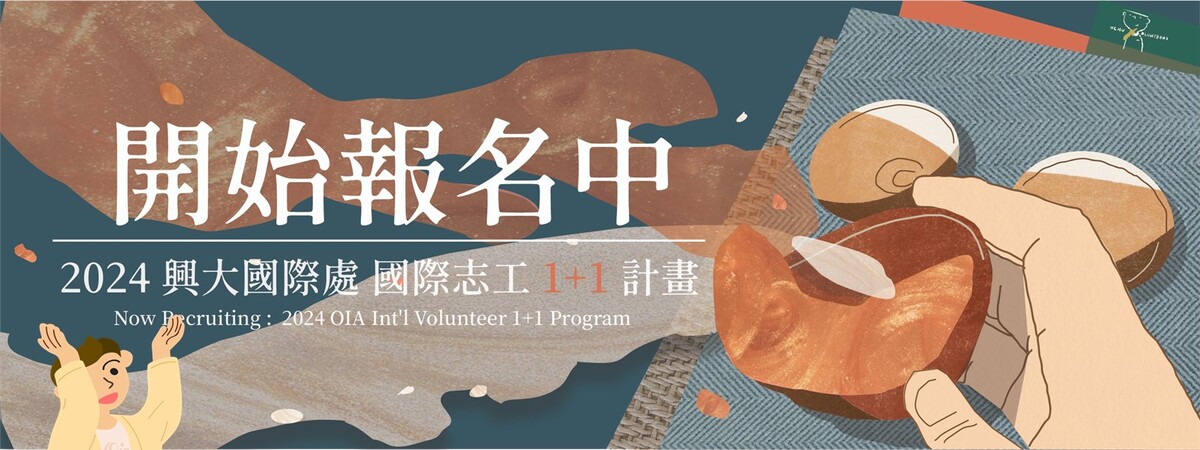 ※本人保證以上所填屬實，如經錄取後發現所提資料不實，得取消資格。填表人簽章/Signature：                                          填表日期/Date：        年(Y)         月(M)       日(D)個人資料提供同意書Personal Data Collection Agreement本同意書說明國立中興大學（以下簡稱本校）將如何處理本表單所蒐集到的個人資料。當您勾選  「我同意」並簽署本同意書時，表示您已閱讀、瞭解並同意接受本同意書之所有內容及其後修改變更規定。若您未滿二十歲，應於您的法定代理人閱讀、瞭解並同意本同意書之所有內容及其後修改變更規定後，方得使用本服務，但若您已接受本服務，視為您已取得法定代理人之同意，並遵守以下所有規範。一、 基本資料之蒐集、更新及保管                                                                        請印出簽名，並掃描回傳。1. 本校蒐集您的個人資料在中華民國  「個人資料保護法」與相關法令之規範下，依據本校  【隱私權政策聲明】，蒐集、處理及利用您的個人資料。2. 請於申請時提供您本人正確、最新及完整的個人資料。3. 本校因執行業務所蒐集您的個人資料包括姓名、系級、學號、性別、生日、地址、聯絡方式(電話、E-Mail)、緊急連絡人資料、學經歷、身體健康狀況等。4. 若您的個人資料有任何異動，請主動向本校申請更正，使其保持正確、最新及完整。5. 若您提供錯誤、不實、過時或不完整或具誤導性的資料，您將損失相關權益。6. 您可依中華民國「個人資料保護法」，就您的個人資料行使以下權利：(1) 請求查詢或閱覽。(2)製給複製本。(3)請求補充或更正。(4)請求停止蒐集、處理及利用。(5)請求刪求。但因本校執行職務或業務所必須者，本校得拒絕之。若您欲執行上述權利時，請參考本校【隱私權政策聲明】之個人資料保護聯絡窗口聯絡方式與本校連繫。但因您行使上述權利，而導致權益受損時，本校將不負相關賠償責任。二、 蒐集個人資料之目的1. 本校為執行 國際志工相關業務 需蒐集您的個人資料。2. 當您的個人資料使用方式與當初本校蒐集的目的不同時，我們會在使用前先徵求您的書面同意，您可以拒絕向本校提供個人資料，但您可能因此喪失您的權益。3. 本校利用您的個人資料期間為即日起 5年內，利用地區為台灣地區。三、 基本資料之保密 您的個人資料受到本校【隱私權政策聲明】之保護及規範。本校如違反「個人資料保護法」規定或因天災、事變或其他不可抗力所致者，致您的個人資料被竊取、洩漏、竄改、遭其他侵害者，本校將於查明後以電話、信函、電子郵件或網站公告等方法，擇適當方式通知您。四、 同意書之效力1. 當您勾選「我同意」並簽署本同意書時，即表示您已閱讀、瞭解並同意本同意書之所有內容。2. 本校保留隨時修改本同意書規範之權利，本校將於修改規範時，於本校網頁(站)公告修改之事實，不另作個別通知。如果您不同意修改的內容，請勿繼續接受本服務。否則將視為您已同意並接受本同意書該等增訂或修改內容之拘束。3. 您自本同意書取得的任何建議或資訊，無論是書面或口頭形式，除非本同意書條款有明確規定，均不構成本同意條款以外之任何保證。五、 準據法與管轄法院本同意書之解釋與適用，以及本同意書有關之爭議，均應依照中華民國法律予以處理，並以臺灣臺中地方法院為管轄法院。□我已閱讀並接受上述同意書內容當事人簽名(Signature)	            	    年(Y)              月(M)         日(D)基 本 資 料 (Personal Information)基 本 資 料 (Personal Information)基 本 資 料 (Personal Information)基 本 資 料 (Personal Information)基 本 資 料 (Personal Information)基 本 資 料 (Personal Information)基 本 資 料 (Personal Information)NameGender照片(two-inch Photo)照片(two-inch Photo)Date of Birth (mm/dd/yr.)Dept.照片(two-inch Photo)照片(two-inch Photo)Date of Birth (mm/dd/yr.)Student ID No.照片(two-inch Photo)照片(two-inch Photo)Cell phone照片(two-inch Photo)照片(two-inch Photo)E-mail通訊地址(Address)緊 急 連 絡 人 資 料 (Emergency Contact Information)緊 急 連 絡 人 資 料 (Emergency Contact Information)緊 急 連 絡 人 資 料 (Emergency Contact Information)緊 急 連 絡 人 資 料 (Emergency Contact Information)緊 急 連 絡 人 資 料 (Emergency Contact Information)緊 急 連 絡 人 資 料 (Emergency Contact Information)緊 急 連 絡 人 資 料 (Emergency Contact Information)NameRelationshipCellCellAddressAddressTel.E-mailE-mail主要社團活動或其他經驗 (Extra-Curricular Activities/Experience) (無者免填)主要社團活動或其他經驗 (Extra-Curricular Activities/Experience) (無者免填)主要社團活動或其他經驗 (Extra-Curricular Activities/Experience) (無者免填)主要社團活動或其他經驗 (Extra-Curricular Activities/Experience) (無者免填)主要社團活動或其他經驗 (Extra-Curricular Activities/Experience) (無者免填)主要社團活動或其他經驗 (Extra-Curricular Activities/Experience) (無者免填)時間(Time)社團/相關志工團體(Club/Organization Name)社團/相關志工團體(Club/Organization Name)擔任職務(Title)工作內容(Job description)工作內容(Job description)證照資格或相關訓練（Professional Qualification / Specialty）(若有請附證照影本或訓練證明影本/Attached copy if any)證照資格或相關訓練（Professional Qualification / Specialty）(若有請附證照影本或訓練證明影本/Attached copy if any)證照資格或相關訓練（Professional Qualification / Specialty）(若有請附證照影本或訓練證明影本/Attached copy if any)證照資格或相關訓練（Professional Qualification / Specialty）(若有請附證照影本或訓練證明影本/Attached copy if any)證照資格或相關訓練（Professional Qualification / Specialty）(若有請附證照影本或訓練證明影本/Attached copy if any)證照資格或相關訓練（Professional Qualification / Specialty）(若有請附證照影本或訓練證明影本/Attached copy if any)證照/考試機構(Organization)證照/考試名稱(Certificate)證照/考試名稱(Certificate)證照/考試名稱(Certificate)年度(Year)年度(Year)專長(Professional Skill)電腦(Computer Skill)□手冊編輯Brochure editing□硬體維修Hardware fixing□網站架設Website building□程式設計Programing專長(Professional Skill)電腦(Computer Skill)□MS office□Photo shop□Adobe Illustrator□其他____Others專長(Professional Skill)行政(Administration)□文書處理Paperwork□檔案歸納Filing□行政協調Coordinating□會議籌辦Meeting planning專長(Professional Skill)多媒體(Multimedia Skill)□攝影Photography□錄影Videotaping□影像剪輯製作Editing□其他____Others專長(Professional Skill)活動(Activity)□美工製作Art□活動宣傳Marketing□活動企劃Activity planning□活動主持Activity host專長(Professional Skill)活動(Activity)□戲劇表演Drama□唱歌Singing□跳舞Dance□其他____Others專長(Professional Skill)教學(Realm of Teaching)□中文Chinese□英文English□自然科學,生物Science and biology□社會科學Social science專長(Professional Skill)教學(Realm of Teaching)□其他 Others，請說明□其他 Others，請說明□其他 Others，請說明□其他 Others，請說明專長(Professional Skill)農業(Agriculture Interest)□園藝Horticulture□農藝學Agronomy□植物病蟲害Plant pathology□食品加工Food processing專長(Professional Skill)農業(Agriculture Interest)□作物栽培Crop cultivation□其他Others，請說明□其他Others，請說明□其他Others，請說明專長(Professional Skill)特殊(Others)□餐飲烹飪Cooking□駕駛Driving□音樂Music擅長樂器instrument             □音樂Music擅長樂器instrument             專長(Professional Skill)特殊(Others)□體育Physical education□體育Physical education□其他Others，請說明                □其他Others，請說明                語言能力(Language ability)English□Basic  □intermediate □Fluent  (□With License，如有請提供)□Basic  □intermediate □Fluent  (□With License，如有請提供)□Basic  □intermediate □Fluent  (□With License，如有請提供)□Basic  □intermediate □Fluent  (□With License，如有請提供)語言能力(Language ability)□Basic  □intermediate □Fluent  (□With License，如有請提供)□Basic  □intermediate □Fluent  (□With License，如有請提供)□Basic  □intermediate □Fluent  (□With License，如有請提供)□Basic  □intermediate □Fluent  (□With License，如有請提供)語言能力(Language ability)□Basic  □intermediate □Fluent  (□With License，如有請提供)□Basic  □intermediate □Fluent  (□With License，如有請提供)□Basic  □intermediate □Fluent  (□With License，如有請提供)□Basic  □intermediate □Fluent  (□With License，如有請提供)語言能力(Language ability)國外就讀(Study abroad experience)□ 有/Yes（國家/Country:         、時間/Duration:         ）□ 無/No□ 有/Yes（國家/Country:         、時間/Duration:         ）□ 無/No□ 有/Yes（國家/Country:         、時間/Duration:         ）□ 無/No□ 有/Yes（國家/Country:         、時間/Duration:         ）□ 無/No語言能力(Language ability)國外居住(Living abroad experience)□ 有/Yes（國家/Country:         、時間/Duration:         ）□ 無/No□ 有/Yes（國家/Country:         、時間/Duration:         ）□ 無/No□ 有/Yes（國家/Country:         、時間/Duration:         ）□ 無/No□ 有/Yes（國家/Country:         、時間/Duration:         ）□ 無/No語言能力(Language ability)Basic = Ability to speak in basic conversational settings
intermediate= Ability to speak, read, and write conversational language
Fluent = Ability to speak, read, and write academic language如有語言檢定，敬請附證明。Basic = Ability to speak in basic conversational settings
intermediate= Ability to speak, read, and write conversational language
Fluent = Ability to speak, read, and write academic language如有語言檢定，敬請附證明。Basic = Ability to speak in basic conversational settings
intermediate= Ability to speak, read, and write conversational language
Fluent = Ability to speak, read, and write academic language如有語言檢定，敬請附證明。Basic = Ability to speak in basic conversational settings
intermediate= Ability to speak, read, and write conversational language
Fluent = Ability to speak, read, and write academic language如有語言檢定，敬請附證明。Basic = Ability to speak in basic conversational settings
intermediate= Ability to speak, read, and write conversational language
Fluent = Ability to speak, read, and write academic language如有語言檢定，敬請附證明。身體狀況(Health Status)健康(Health Status)□良好/Very good　□普通/Normal　□不清楚/Not clear　□其他 ____/Others ____□良好/Very good　□普通/Normal　□不清楚/Not clear　□其他 ____/Others ____□良好/Very good　□普通/Normal　□不清楚/Not clear　□其他 ____/Others ____□良好/Very good　□普通/Normal　□不清楚/Not clear　□其他 ____/Others ____身體狀況(Health Status)特殊疾病(Specific diseases□無/No  □有/Yes：□心臟病/Heart Diseases　□糖尿病/Diabetes　□高血壓/High blood pressure □其他如食物過敏/Others(ex. Food allergy)：　　　　　　　　　　　　　　（請務必誠實告知）□無/No  □有/Yes：□心臟病/Heart Diseases　□糖尿病/Diabetes　□高血壓/High blood pressure □其他如食物過敏/Others(ex. Food allergy)：　　　　　　　　　　　　　　（請務必誠實告知）□無/No  □有/Yes：□心臟病/Heart Diseases　□糖尿病/Diabetes　□高血壓/High blood pressure □其他如食物過敏/Others(ex. Food allergy)：　　　　　　　　　　　　　　（請務必誠實告知）□無/No  □有/Yes：□心臟病/Heart Diseases　□糖尿病/Diabetes　□高血壓/High blood pressure □其他如食物過敏/Others(ex. Food allergy)：　　　　　　　　　　　　　　（請務必誠實告知）自我評估 (Self-Evaluation)自我評估 (Self-Evaluation)自我評估 (Self-Evaluation)自我評估 (Self-Evaluation)自我評估 (Self-Evaluation)自我評估 (Self-Evaluation)請仔細閱讀並據實回答所有問題：※以下欄位如不敷使用，請自行延伸。 Please read it through and answer. ※You can extend the columns if needed. 請仔細閱讀並據實回答所有問題：※以下欄位如不敷使用，請自行延伸。 Please read it through and answer. ※You can extend the columns if needed. 請仔細閱讀並據實回答所有問題：※以下欄位如不敷使用，請自行延伸。 Please read it through and answer. ※You can extend the columns if needed. 請仔細閱讀並據實回答所有問題：※以下欄位如不敷使用，請自行延伸。 Please read it through and answer. ※You can extend the columns if needed. 請仔細閱讀並據實回答所有問題：※以下欄位如不敷使用，請自行延伸。 Please read it through and answer. ※You can extend the columns if needed. 請仔細閱讀並據實回答所有問題：※以下欄位如不敷使用，請自行延伸。 Please read it through and answer. ※You can extend the columns if needed. 國際志工對你而言是甚麼？What does being a volunteer mean to you?國際志工對你而言是甚麼？What does being a volunteer mean to you?國際志工對你而言是甚麼？What does being a volunteer mean to you?國際志工對你而言是甚麼？What does being a volunteer mean to you?國際志工對你而言是甚麼？What does being a volunteer mean to you?國際志工對你而言是甚麼？What does being a volunteer mean to you?請談談你對於未來的計劃是？(是否參與其他社團/規劃參加交換學生計畫)Talk about your future. (Do you have plans to join other student clubs or participate in exchange student programs)請談談你對於未來的計劃是？(是否參與其他社團/規劃參加交換學生計畫)Talk about your future. (Do you have plans to join other student clubs or participate in exchange student programs)請談談你對於未來的計劃是？(是否參與其他社團/規劃參加交換學生計畫)Talk about your future. (Do you have plans to join other student clubs or participate in exchange student programs)請談談你對於未來的計劃是？(是否參與其他社團/規劃參加交換學生計畫)Talk about your future. (Do you have plans to join other student clubs or participate in exchange student programs)請談談你對於未來的計劃是？(是否參與其他社團/規劃參加交換學生計畫)Talk about your future. (Do you have plans to join other student clubs or participate in exchange student programs)請談談你對於未來的計劃是？(是否參與其他社團/規劃參加交換學生計畫)Talk about your future. (Do you have plans to join other student clubs or participate in exchange student programs)告訴我們你的人格特質與 1 件關於你的趣事？Tell us your personality and one interesting fact about you.告訴我們你的人格特質與 1 件關於你的趣事？Tell us your personality and one interesting fact about you.告訴我們你的人格特質與 1 件關於你的趣事？Tell us your personality and one interesting fact about you.告訴我們你的人格特質與 1 件關於你的趣事？Tell us your personality and one interesting fact about you.告訴我們你的人格特質與 1 件關於你的趣事？Tell us your personality and one interesting fact about you.告訴我們你的人格特質與 1 件關於你的趣事？Tell us your personality and one interesting fact about you.